Credit and Debit Cards The Good and The Bad: When you use a credit card you are borrowing money, but this creates debt. Fill out the chart below with three good reasons and three downsides to using a credit card.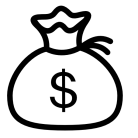 Money in the bank! When you use a debit card where does the money come from? __________________________________________Interest and Fees: It costs money to borrow money.  Let’s calculate compound interest: What is the main concern with paying only the minimum payment each month? __________________________________________________________________________________________________________________________________________________________________________Avoid Interest and Late Fees!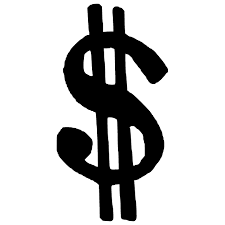      What is the only way to avoid paying interest when using a credit card? _____________________Be aware! What are some other fees credit card companies can charge? 					F	FEESPROSCONS